ALLERGY AND ANAPHYLAXIS POLICYINTRODUCTORY NOTEIndependent schools vary widely in terms of their size, pupil population, location, provision, and practice. ISBA’s Template Policy, created in partnership with The Allergy Team, is offered as guidance to help schools to prepare an Allergy and Anaphylaxis Policy that suits their own circumstances and community. WHY IS AN ALLERGY POLICY IMPORTANT?Allergy occurs when a person reacts to a substance that is usually considered harmless.  It is an immune response and instead of ignoring the substance, the body produces histamine which triggers an allergic reaction. Most allergic reactions are mild, causing minor symptoms but some can be very serious and cause anaphylaxis which is a life-threatening medical emergency. People can be allergic to almost anything, but serious allergic reactions are caused most commonly by food, insect venom (such as a wasp or bee stings), latex and medication. Allergic disease is the most common chronic condition in childhood. On average, one or two children in every class of 30 will have a food allergy so it’s vital the whole school community understands allergy, risk prevention and knows what to do in an emergency.A severe allergic reaction can cause risk to life but even a mild to moderate reaction or near-miss can have widespread consequences.Having a robust Allergy and Anaphylaxis Policy ensures everyone:is clear on procedures understands their responsibility for reducing the risk of allergic reactions happeningknows how to respond appropriately if an allergic reaction occursResponsibility for a school’s Allergy and Anaphylaxis Policy lies with The School.The policy is a dynamic document and should be regularly reviewed and monitored by the Designated Allergy Lead, the School's Senior Management Team and its Governors. Schools will have a strong and effective management team in place in order to implement this policy. This Allergy and Anaphylaxis Policy must be publicly available and clearly communicated to all pupils, school staff and parents.ABOUT THIS TEMPLATE POLICYThis Template Policy has been drawn up by The Allergy Team and reviewed by Paediatric Allergy Consultant, Professor Adam Fox. This is a template for a school to draw up their own Allergy and Anaphylaxis Policy. No policy can contain an exhaustive list of procedures and scenarios or prevent all allergic reactions. This Template Policy is subject to The Allergy Team’s Terms and Conditions which can be found on their website (theallergyteam.com), and which contain, among other things, limitation on The Allergy Team’s liability.This is general guidance that should be adapted for your school as appropriate, in some places we have used square brackets and highlighted suggested text to help. It has been written predominantly with pupils in mind but can be adapted to include staff and visitors.Where the Template Policy refers to corresponding documents, such as another policy, Schools should ensure that those documents are also up to date and meet statutory requirements. ALLERGY AND ANAPHYLAXIS POLICY [NAME OF SCHOOL][DATE OF POLICY][REVIEW DATE FOR POLICY][AUTHOR / PERSON RESPONSIBLE FOR THIS POLICY]CONTENTS:Aims and objectivesWhat is an allergy?DefinitionsRoles and responsibilitiesAssessing and managing risk1. AIMS AND OBJECTIVES This policy outlines [INSERT NAME] School’s approach to allergy management, including how the whole-school community works to reduce the risk of an allergic reaction happening and the procedures in place to respond if ones does. It also sets out how we support our pupils with allergies to ensure their wellbeing and inclusion, as well as demonstrating our commitment to being an Allergy Aware School. This policy applies to all staff, pupils, parents and visitors to the school and should be read alongside these other policies:[School to insert related policies, for example Medical Conditions in School, Safeguarding, Mental Health, EDI and Asthma]2. WHAT IS AN ALLERGY? Allergy occurs when a person reacts to a substance that is usually considered harmless.  It is an immune response and instead of ignoring the substance, the body produces histamine which triggers an allergic reaction. Whilst most allergic reactions are mild, causing minor symptoms, some can be very serious and cause anaphylaxis, which is a life-threatening medical emergency. People can be allergic to anything, but serious allergic reactions are most commonly caused by food, insect venom (such as a wasp or bee sting), latex and medication. 3. DEFINITIONSANAPHYLAXIS: Anaphylaxis is a severe allergic reaction that can be life-threatening and must be treated as a medical emergency.ALLERGEN: A normally harmless substance that, for some, triggers an allergic reaction. You can be allergic to anything.  The most common allergens are food, medication, animal dander (skin cells shed by animals with fur or feathers) and pollen. Latex and wasp and bee stings are less common allergens. Most severe allergic reactions to food are caused by just 9 foods. These are eggs, milk, peanuts, tree nuts (which includes nuts such as hazelnut, cashew nut, pistachio, almond, walnut, pecan, Brazil nut, macadamia etc), sesame, fish, shellfish, soya and wheat.There are 14 allergens required by law to be highlighted on pre-packed food. These allergens are celery, cereals containing gluten, crustaceans, egg, fish, lupin, milk, molluscs, mustard, peanuts, tree nuts, soya, sulphites (or sulphur dioxide), and sesame.ADRENALINE AUTO-INJECTOR: Single-use device which carries a pre-measured dose of adrenaline. Adrenaline auto-injectors are used to treat anaphylaxis by injecting adrenaline directly into the upper, outer thigh muscle. Adrenaline auto-injectors are commonly referred to as AAIs, adrenaline pens or by the brand name EpiPen. There are three brands licensed for use in the UK: EpiPen, Jext Pen and Emerade. Emerade is currently not available as it has been recalled due to misfiring incidences. For the purposes of this Policy we will refer to them as Adrenaline Pens. [Change if appropriate for your setting].ALLERGY ACTION PLAN: This is a document filled out by a healthcare professional, detailing a person’s allergy and their treatment plan. [We recommend the BSACI Allergy Action Plan paediatric templates which include versions for: people without a prescribed adrenaline pen, people prescribed with different brands of adrenaline pen. Paediatric Allergy Action Plans - BSACI]INDIVIDUAL HEALTHCARE PLAN: A detailed document outlining an individual pupil’s condition, history, treatment, risks and action plan. This document should be created by schools in collaboration with parents/carers and, where appropriate, pupils. All pupils with an allergy should have an Individual Healthcare Plan and it should be read in conjunction with their Allergy Action Plan.RISK ASSESSMENT: A detailed document outlining an activity, the risks it poses and any actions taken to mitigate those risk.  Allergy should be included on all risk assessments for events on and off the school site.SPARE PENS: From 2017 schools have been able to purchase spare adrenaline pens. These should be held as a back-up, in case pupils’ own adrenaline pens are not available. They can also be used to treat a person who experiences anaphylaxis but has not been prescribed their own adrenaline. 4. ROLES AND RESPONSIBILITIES[NAME OF SCHOOL] takes a whole-school approach to allergy management.4.1 Designated Allergy LeadThe Designated Allergy Lead is [insert staff member’s name here. We suggest this is a member of the senior leadership team, ideally on the academic side, with pastoral responsibilities]. They report into [e.g. headteacher or lead governor for safeguarding]. They are responsible for:Ensuring the safety, inclusion and wellbeing of pupils with allergy.Taking decisions on allergy management across the schoolChampioning and practising allergy awareness across the school Being the overarching point of contact for staff, pupils and parents with concerns or questions about allergy managementEnsuring allergy information is recorded, up-to-date and communicated to all staff [although they have ultimate responsibility, the collation of information may be delegated to another member of staff, for example the school nurse or administrator]Making sure all staff are appropriately trained, have good allergy awareness and realise their role in allergy management (including what activities need an allergy risk assessment)Ensuring staff, pupils and parents have a good awareness of the school’s Allergy and Anaphylaxis Policy, and other related proceduresReviewing the stock of the school’s spare adrenaline pens (check the school has enough and the locations are correct) and ensuring staff know where they areKeep a record of any allergic reactions or near-misses and ensure an investigation is held as to the cause and put in place any learningsRegularly reviewing and updating the Allergy and Anaphylaxis PolicyEnsuring there is an Anaphylaxis Drill once a year/ each termAt regular intervals the Designated Allergy Lead will check procedures and report to the SMT.4.2 School nurse/ Healthcare teamName and Job title [Insert person responsible from the healthcare team, this could be a Lead Nurse or Medical officer for example] is responsible for:Collecting and coordinating the paperwork (including Allergy Action Plans and Individual Healthcare Plans) and information from families (this is likely to involve liaising with the Admissions Team for new joiners)Support the Designated Allergy Lead on how this information is disseminated to all school staff, including the Catering Team, occasional staff and staff running clubsEnsuring the information from families is up-to-date, and reviewed annually (at a minimum)Coordinating medication with families. Whilst it’s the parents and carers responsibility to ensure medication is up to date, the nursing team should also have systems in place to check this and notify the parents when they see the expiry date is approachingKeeping an adrenaline pen register to include Adrenaline Pens prescribed to pupils and Spare Pens, including brand, dose and expiry date. The location of Spare Pens should also be documented.Regularly checking spare pens are where they should be, and that they are in dateReplacing the spare pens when necessaryProviding on-site adrenaline pen training for other members of staff and pupils and refresher training as required eg. before school tripsAdd any other responsibilities delegated by Designated Allergy Lead 4.3 Admissions TeamThe admissions team is likely to be the first to learn of a pupil or visitor’s allergy. They should work with the Designated Allergy Lead and school nursing team to ensure that:There is a clear method to capture allergy information or special dietary information at the earliest opportunity [this should be in place before a school visit, an Open Day or Taster Days if food is offered or likely to be eaten]There is a clear structure in place to communicate this information to the relevant parties (i.e. school nursing team, catering team)Visitors (for example at Open Days and events) are aware of the catering set up and if food is to be offered and plans for medication if the child is to be left without parental supervision4.4 All staffAll school staff, to include teaching staff, support staff, domestic staff, occasional staff (for example sports coaches, music teachers and those running breakfast and afterschool clubs) are responsible for:Championing and practising allergy awareness across the school Understanding and putting into practice the Allergy and Anaphylaxis Policy and related procedures, and asking for support if neededBeing aware of pupils with allergies and what they are allergic toConsidering the risk to pupils with allergies posed by any activities and assessing whether the use of any allergen in activity is necessary and/or appropriate.Ensuring pupils always have access to their medication or carrying it on their behalf [depending on the age of the pupils and the management of adrenaline pens in the school]Being able to recognise and respond to an allergic reaction, including anaphylaxisTaking part in training and anaphylaxis drills as required (at least once a year) and to tell a manager if you have not received any in the last 12 monthsConsidering the safety, inclusion and wellbeing of pupils with allergies at all timesPreventing and responding to allergy-related bullying, in line with the school’s anti-bullying policy.[Add any other responsibilities]4.5 All parentsAll parents and carers (whether their child has an allergy or not) are responsible for:Being aware of and understanding the school’s Allergy and Anaphylaxis Policy and considering the safety and wellbeing of pupils with allergiesProviding the school [it is advisable to name the person they should liaise with here] with information about their child’s medical needs, including dietary requirements and allergies, history of their allergy, any previous allergic reactions or anaphylaxis. They should also inform the school of any related conditions, for example asthma, hayfever, rhinitis or eczemaConsidering and adhering to any food restrictions or guidance the school has in place when providing food, for example in packed lunches, as snacks or for fundraising eventsRefraining from telling the school their child has an allergy or intolerance if this is a preference or dietary choiceEncouraging their child to be allergy aware[Any other responsibilities] 4.6 Parents of children with allergiesIn addition to point 4.5, the parents and carers of children with allergies should:Work with the school to fill out an Individual Healthcare Plan and provide an accompanying Allergy Action PlanIf applicable, provide the school or their child with two labelled adrenaline pens and any other medication, for example antihistamine (with a dispenser, ie. spoon or syringe), inhalers or creamsEnsure medication is in-date and replaced at the appropriate timeUpdate school with any changes to their child’s condition and ensure the relevant paperwork is updated tooProvide the school with an up-to-date photograph of their child and sign the associated permission for it to be shared appropriately as part of their allergy management. Support their child to understand their allergy diagnosis and to advocate for themselves and to take reasonable steps to reduce the risk of an allergic reaction occurring eg. not eating the food they are allergic to. [Any other responsibilities] 4.7 All pupils All pupils at the school should:Be allergy aware Understand the risks allergens might pose to their peersLearn how they can support their peers and be alert to allergy-related bullying.Older pupils will learn how to recognise and respond to an allergic reaction and to support their peers and staff in case of an emergency[If pupils are likely to be buying or bringing in food from home and are old enough to check the ingredients include a line about adhering to food restrictions or guidance about food being brought in][All of the above should be done in an age-appropriate way.]4.8 Pupils with allergiesIn addition to point 4.7, pupils with allergies are responsible for:Knowing what their allergies are and how to mitigate personal risk [this will depend on age and may not be appropriate with very young children]Avoiding their allergen as best as they canUnderstand that they should notify a member of staff if they are not feeling well, or suspect they might be having an allergic reactionIf age-appropriate, to carry two adrenaline auto-injectors with them at all times. They must only use them for their intended purpose Understand how and when to use their adrenaline auto-injectorTalking to the Designated Allergy Lead or a member of staff if they are concerned by any school processes or systems related to their allergyRaising concerns with a member of staff if they experience any inappropriate behaviour in relation to their allergies[Pupils permitted to leave the school site [during the school day or at a Boarding School] should know what to do if they have an allergic reaction off school premises. This should include how to treat themselves and raise the alarm to get help.] [Any other responsibilities] INFORMATION AND DOCUMENTATION Register of pupils with an allergyThe school has a register of pupils who have a diagnosed allergy. This includes children who have a history of anaphylaxis or have been prescribed adrenaline pens, as well as pupils with an allergy where no adrenaline pens have been prescribed. 7.2 Each pupil with an allergy has an Individual Healthcare Plan. The information on this plan includes:Known allergens and risk factors for allergic reactionsA history of their allergic reactionsDetail of the medication the pupil has been prescribed including dose, this should include adrenaline pens, antihistamine etc.A copy of parental consent to administer medication, including the use of spare adrenaline pens in case of suspected anaphylaxisA photograph of each pupil A copy of their Allergy Action Plan. See definitions for the BSACI templates.ASSESSING RISK Allergens can crop up in unexpected places. Staff (including visiting staff) will consider allergies in all activity planning and include it in risk assessments. Some examples include:Classroom activities, for example craft using food packaging, science experiments where allergens are present, food tech or cookingBringing animals into the school, for example a dog or hatching chick eggs can pose a risk.Running activities or clubs where they might hand out snacks or food “treats”.  Ensure safe food is provided or consider an alternative non-food treat for all pupils.Planning special events, such as cultural days and celebrations Inclusion of pupils with allergies must be considered alongside safety and they should not be excluded. If necessary, adapt the activity.FOOD, INCLUDING MEALTIMES & SNACKS6.1 CATERING IN SCHOOLThe school is committed to providing a safe meal for all students, including those with food allergies.Due diligence is carried out with regard to allergen management when appointing catering staffAll catering staff and other staff preparing food will receive relevant and appropriate allergen awareness training Anyone preparing food for pupils with allergies will follow good hygiene practices, food safety and allergen management proceduresThe catering team will endeavour to get to know the pupils with allergies and what their allergies are supported by all school staff.The school has robust procedures in place to identify pupils with food allergies, these are [outline what these are here and which staff are responsible. There should be two methods in place. Ideally one should be a visual check from a member of staff familiar with the pupils who have allergies. Photos of pupils with allergies should also be available. There should be back up plans in place, and documented in case of staff absences. Methods of identification are especially important in pre-prep and prep schools where the pupils are younger and less able to take responsibility themselves.]Food containing the main 14 allergens (see Allergens definition) will be clearly identified for pupils, staff and visitors to see. Other ingredient information will be available on request. [For pupils or staff with allergies to food other than the “main 14” extra processes may be needed and should be stated here].Food packaged to go will comply with PPDS legislation (Natasha’s Law) requiring the allergen information to be displayed on the packaging. Where changes are made to the ingredients this will be communicated to pupils with dietary needs by [say who is responsible for doing this]. [State what the school’s policy is on products with Precautionary Allergen Labelling or “May Contain’ labelling][Food provided at breakfast club and after school club will follow these procedures (or adapt accordingly, but ensure procedures to ensure safety are outlined)] Outline any other catering procedures for example avoiding food with nuts as an ingredientIf you sell food on site (i.e. from a Tuck Shop), state what your procedures are, for example supporting pupils to avoid their allergens and if the products sold will follow any food restrictionsFOOD BROUGHT INTO SCHOOL[Set out your policy on food brought into school (or taken on school trips and sports fixtures). It should include birthday cakes, tuck, birthday cakes and other food brought into boarding houses, if applicable as well as parent teacher events and fundraisers]6.3 FOOD BANS OR RESTRICTIONSWhile you may wish to restrict certain foods on site, messaging around this needs careful consideration. For example, bans are almost impossible to enforce but can lead to a sense of complacency or give a false sense of security. Reminding everyone to be allergy aware and to remain vigilant is vital. It is also important that you don’t give the impression of one allergen being more dangerous than others. If you would like to restrict certain foods recommended wording is as follows: This school is an Allergen Aware school. We have students with a wide range of allergies to different foods, so we encourage a considered approach to bringing in food. We try to restrict peanuts and tree nuts [insert any other foods you want to restrict] as much as possible on the site and check all foods coming into the kitchen. All food coming onto school premises or taken on a school trip or to a match should be checked to ensure peanuts and tree nuts are not an ingredient in another product. Please check the label on all foods brought in. Common foods that contain these goods as an ingredient include: packaged nuts, cereal bars, chocolate bars, nut butters, chocolate spread, sauces  FOOD HYGIENE FOR PUPILSPupils will wash their hands before and after eatingSharing, swapping or throwing food is not allowedWater bottles and packed lunches should be clearly labelled[If the school has kitchens or food prep areas for the pupils, for example in a boarding house, outline your procedures here. Include measures to limit cross-contamination in preparation and the storage of food]SCHOOL TRIPS AND SPORTS FIXTURESStaff leading the trip will have a register of pupils with allergies with medication detailsAllergies will be considered on the risk assessment and catering provision put in placeConsult with the parents if the trip requires an overnight stay Staff [and some pupils, if appropriate] accompanying the trip will be trained to recognise and respond to an allergic reactionAllergens will be clearly labelled on catered packed lunches. If you have a pupil with an allergy to a food outside the “main 14” you should have a clear system in place to ensure they always receive a safe meal. If attending Match Tea at another school, details of their dietary requirements will be sent ahead to ensure they have a safe meal. See Adrenaline Pens section for School Trips and Sports Fixtures[Include any other procedures]INSECT STINGSInsert your measures for preventing and dealing with insect stings. For example, pupils with a known insect venom allergy should:Avoid walking around in bare feet or sandals when outside and when possible keep arms and legs covered.Avoid wearing strong perfumes or cosmetics Keep food and drink coveredThe school [insert the name or job title of person responsible for this] will monitor the grounds for wasp or bee nests. Pupils (with or without allergies) should notify a member of staff if they find a wasp or bee nest in the school grounds and avoid them. [If the school keeps bees and has a pupil with a bee sting allergy advice should be sought on how to manage this.] ANIMALSIt is normally the dander that causes a person with an animal allergy to react. Precautions to limit the risk of an allergic reaction include:A pupil with a known animal allergy should avoid the animal they are allergic toIf an animal comes on site a risk assessment will be done prior to the visit Areas visited by animals will be cleaned thoroughlyAnyone in contact with an animal will wash their hands after contactIf an animal lives on site, for example in a Boarding House, parents will be made aware and consideration and adaptations will be made   School trips that include visits to animals will be carefully risk assessed ALLERGIC RHINITIS/ HAYFEVERInsert your measures for dealing with seasonal pollen allergy and hayfever and persistent nasal allergy due to house dust mites or other allergens.  INCLUSION AND MENTAL HEALTHAllergies can have a significant impact on mental health and wellbeing. Pupils may experience anxiety and depression and are more susceptible to bullying. No child with allergies should be excluded from taking part in a school activity, whether on the school premises or a school trip.Pupils with allergies may require additional pastoral support including regular check-ins from their Tutor/ House Parent etcAffected pupils will be given consideration in advance of wider school discussions about allergy and school Allergy Awareness initiatives Bullying related to allergy will be treated in line with the school’s anti-bullying policy ADRENALINE PENSSee the government guidance on Adrenaline Pens in Schools.12.1 Storage of adrenaline pensPupils prescribed with adrenaline pens will have easy access to two, in-date pens at all times.Set out what your policy is here, for example if adrenaline pens are to be stored centrally or if pupils carry them. Year 4 or year 5 is often a good time to change from the school managing the pens to pupils carrying them. If stored centrally, state where this is and ensure access at all times. If stored centrally they should be labelled, with the pupil’s Allergy Action Plan.Spot checks will be made to ensure adrenaline pens are where they should be and in dateAdrenaline pens must not be kept locked awayAdrenaline pens should be stored at moderate temperatures (see manufacturer’s guidelines), not in direct sunlight or above a heat source (for example a radiator)Used or out of date pens will be disposed of as sharpsSpare pensThis school has [insert number of] spare adrenaline pens too be used in accordance with government guidance. The adrenaline pens are clearly signposted and are stored [insert locations].The [Allergy Lead and Lead Nurse] are responsible for:Deciding how many spare pens are required [you may want to consider a couple of spare adrenaline pens in grab bags for school trips/ matches as well as around the site]What dosage is required, based on the Resuscitation Council UK’s age-based guidance (see page 11)Which brand(s) to buy. Schools are recommended to buy a single brand if possible to avoid confusion.  The purchasing of spare adrenaline pens which can be obtained at low cost from a local pharmacy. See government guidance above Distribution around the site and clear signage12.3  Adrenaline pens on school trips and match daysNo child with a prescribed adrenaline pen will be able to go on a school trip without two of their own pensAdrenaline pens will be kept close to the pupils at all times eg. not stored in the hold of the coach when travelling or left in changing roomsAdrenaline pens will be protected from extreme temperatures Staff accompanying the pupils will be aware of pupils with allergies and be trained to recognise and respond to an allergic reactionConsider whether to take Spare pens to sporting fixtures and on trips RESPONDING TO AN ALLERGIC REACTION /ANAPHYLAXISSee appendix on recognising and responding to an allergic reactionIf a pupil has an allergic reaction they will be treated in accordance with their Allergy Action Plan and a member of staff will instigate the school’s Emergency Response Plan [link to this].If anaphylaxis is suspected adrenaline will be administered without delay, lying the pupil down with their legs raised as described in the Appendix. They will be treated where they are and medication brought to them. A pupil’s own prescribed medication will be used to treat allergic reactions if immediately available.This will be administered by the pupil themselves [if age appropriate] or by a member of staff. Ideally the member of staff will be trained, but in an emergency anyone will administer adrenaline.If the pupil’s own adrenaline pen is not available or misfires, then a spare adrenaline pen will be used.If anaphylaxis is suspected but the pupil does not have a prescribed adrenaline pen or Allergy Action Plan, a member of staff will ensure they are lying down with their legs raised,  call 999 and explain anaphylaxis is suspected. They will inform the operator that spare adrenaline pens are available and follow instructions from the operator.  The MHRA says that in exceptional circumstances, a spare adrenaline pen can be administered to anyone for the purposes of saving their life.The pupil will not be moved until a medical professional/ paramedic has arrived, even if they are feeling better.Anyone who has had suspected anaphylaxis and received adrenaline must go to hospital, even if they appear to have recovered. A member of staff will accompany the pupil in an ambulance and stay until a parent or guardian arrives. TRAINING
15.1  The school is committed to training all staff annually to give them a good understanding of allergy. This includes:Understanding what an allergy isHow to reduce the risk of an allergic reaction occurringHow to recognise and treat an allergic reaction, including anaphylaxisHow the school manages allergy, for example Emergency Response Plan, documentation, communication etcWhere adrenaline pens are kept (both prescribed pens and spare pens) and how to access themThe importance of inclusion of pupils with food allergies, the impact of allergy on mental health and wellbeing and the risk of allergy related bullyingUnderstanding food labellingTaking part in an anaphylaxis drill15.2 The school will carry out an anaphylaxis drill once a term/ annually.  This includes:An exercise simulating an event where a pupil or member of staff has an allergic reaction and testing the whole school response.  ASTHMAIt is vital that pupils with allergies keep their asthma well controlled, because asthma can exacerbate allergic reactions. [Insert asthma procedures or link to accompanying Asthma Policy].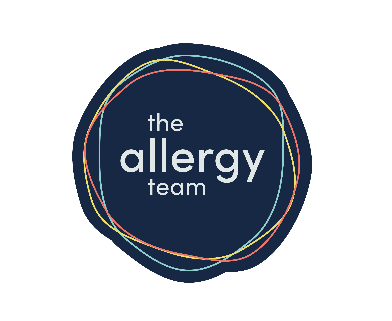 